Can you…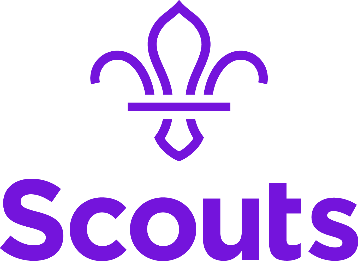 MAKE US TRULYAWESOME?Teamwork is at the heart of Scouting, we build it in young people, and it takes teams of adults to make it happen.With your help and support we are able to offer our young people good quality Scouting with an opportunity of fun, challenging and exciting activities. To help us identify any skills your family and friends have that could help us achieve this could you please provide the following information.  Everyone has something to offer, whether it is through their work or hobbies (maybe you are a dentist and could visit and talk to us, or you work in a baked bean factory, we may be able to visit).  Below are some of the things you may like to do for us, so please fill in and return.Name……………………………………………………………………………………………………………………...Contact Telephone.....................................e mail address………………………………………Adult 1 (Name): Profession…………………………………………………………………………………………………………..…Skills/Hobbies…………………………………………………………………………………......……Adult 2 (Name):Profession……………………………………………………………………………………………………………….Skills and Hobbies………………………………………………………………………………………Adult 3(Name): Profession……………………………………………………………………………………………………………….Other Skills and Hobbies………………………………………………………………………………………Adult 4(Name):  Profession……………………………………………………………………………………………………………….Other Skills and Hobbies………………………………………………………………………………………Name of Member…………………………….Signed (Parent/Guardian) …………………….Please return this form to the young person’s leader.